Popunjeni obrazacdostaviti na adresu elektroničke pošte: i.rendulic@zagrebacka-zupanija.hrili u pisanom obliku na adresu: Zagrebačka županija, Upravni odjel za gospodarstvo i fondove Europske unije, Ulica grada Vukovara 72/V, 10000 Zagreb s naznakom "Javna rasprava"zaključno do 20. siječnja 2022. godine 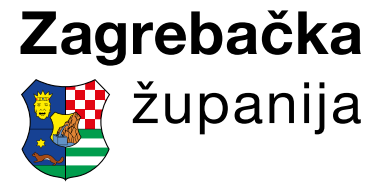 JAVNA RASPRAVAO STRATEŠKOJ STUDIJI UTJECAJA NA OKOLIŠ NACRTA PLANA RAZVOJA ZAGREBAČKE ŽUPANIJE ZA PERIOD 2021.- 2027. I NACRTU PLANA RAZVOJA ZAGREBAČKE ŽUPANIJE ZA PERIOD 2021.- 2027.Razdoblje javne rasprave 22. prosinca 2021.- 20. siječnja 2022. godine (30 dana)Ime/naziv sudionika javne rasprave (pojedinac, pravna osoba) koji daje svoje mišljenje i primjedbe Načelni komentari u odnosu na predložene dokumentePrimjedbe, komentari i prijedlozi u odnosu na pojedine članke predloženih dokumenataIme i prezime osobe/a koja je sastavljala primjedbe i komentare ili osobe ovlaštene za zastupanje Kontakt (adresa, e-mail, tel. ili dr.)Datum dostavljanja obrasca